長商工第４１号令和６年４月２２日 事　　　　業　　　　主　様事業所内人権啓発担当者　様長浜市長　浅見　宣義（公印省略）令和５・６年度企業内人権にかかる報告について（再依頼）　惜春の候、益々ご清栄のこととお喜び申しあげます。　日ごろは、企業内人権教育の推進にご協力をいただき、ありがとうございます。　さて、３月２２日付、長商第３２３号にて依頼していました表記の報告につきまして、４月１８日現在、確認ができていません。未だ報告いただけていない事業所におかれましては、お手数おかけしますが５月８日までに報告くださいますよう再度お願い申しあげます。記１　報告内容　　①令和６年度事業所内人権啓発担当者報告②令和５年度人権研修事業実績報告【様式A】　　　　　　　　③令和６年度人権研修事業実施計画（案）【様式B】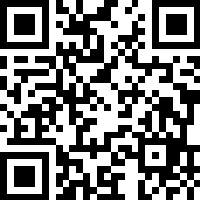 ２　報告方法　　・専用の入力フォーム（電子申請）で報告してください。〈【企業内人権】Ｒ５→Ｒ６事業所報告フォーム〉ＵＲＬ：　https://logoform.jp/f/6NSRB・上記の①については、入力フォームに直接入力してください。・②③については、市ホームページからエクセルファイルをダウンロードし、入力後、入力フォームに添付してください。・入力フォームからの回答が難しい場合のみ、メールにて提出してください。３　報告期限　　令和６年５月８日（水）４　その他　　・この通知文（長商工第４１号）、並びに、上記②③は、市ホームページ（→事業者向け→企業内人権→企業内人権に関する各種様式等→企業内人権教育研修にかかる報告様式）に掲載しています。